Protokoll der 91. ordentlichen General-versammlung vom Freitag, 17. September 2021, Restaurant Bellevue in Naters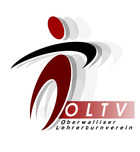 AnwesendBaumann Cindy, Biffiger Sandra, Imesch Peter, Imhof Walter, Kreuzer Rosemarie, Kuonen Efrem, Pollinger Cornelia, Prediger Christine, Ruffiner Jörg, Schmidt Christine, Schmidt Kuonen Marlies, Studer Marcel, Troger Imelda, Volken Martina, Walker Vanessa, Walker Fabienne, Welschen Jasmin, Witschard Stefanie, Wycisk Evelyne, Wyssen Alexandra, Zizzo SarahEntschuldigtAndenmatten Marina, Blumenthal Fabienne, Bumann Konstantin, Christig Nicole, Follonier Dominique, Fux Chantal, Grass Leonard, Grichting Patrick, Kalbermatten Renate, Kummer Hansruedi, Lorenz Jasmin, Manz Vivienne, Mathier Marianne, Previdoli Bernadette, Schalbetter Nadine, Sarbach Jürgen, Schmid Katja, Schmidhalter Denise, Schröter Michaela, Voumard Michael, Zimmermann ClaudiaTraktandenBegrüssung / TraktandenlisteWahl der StimmenzählerPräsenzliste Protokoll der GV 2019 (vgl.: www.oltv.ch)Jahresbericht der PräsidentinBericht der technischen Leitung „Lehreranlässe“Bericht der technischen Leitung „Schülerturniere“Kassa- und Revisorenbericht 2020-21Mitgliederbeiträge / Budget 2021-22Aufnahme NeumitgliederWahlen Jahresprogramm 2021/22Anträge des Vorstandes oder von MitgliedernEhrungenVerschiedenes1. Begrüssung/TraktandenlisteUm 19.35 Uhr begrüsst Martina die 21 Anwesenden. Die Traktandenliste wird von der Präsidentin präsentiert und die Vereinsmitglieder nehmen diese einstimmig an.2. Wahl der StimmenzählerKuonen Efrem wird als Stimmenzähler gewählt.3. Präsenzliste Martina Volken reicht die Präsenzliste um.4. Protokoll der GV 19 Das Protokoll der GV 2019, erstellt durch Stefanie Witschard, wird von der Generalversammlung genehmigt. 5. Jahresbericht des Präsidenten Die Präsidentin blickt auf das vergangene Vereinsjahr zurück. Bedingt durch die Einschränkungen im letzte Jahr, konnten weder Lehreranlässe noch Schülerturniere durchgeführt werden. Die Präsidentin blickt aber hoffnungsvoll in das kommende Vereinsjahr. Es gibt ein Jahresprogramm für die Lehreranlässe. Dieses wird nach der GV auf der Homepage www.oltv.ch aufgeschaltet. 6. Bericht der technischen Leitung „Lehreranlässe“ Im letzten Vereinsjahr konnten leider keine Lehreranlässe durchgeführt werden. Martina freut sich auf die zukünftigen Lehreranlässe.7. Bericht der technischen Leitung „Schülerturniere“ Im vergangenen Vereinsjahr konnten leider keine Schülerturniere durchgeführt werden. Da die Durchmischung verschiedener Klassen momentan nicht empfohlen wird, werden im 1. Semester keine Schülerturniere stattfinden. Je nach Lage können dann für das 2. Semester Schülerturniere geplant werden.  8. Kassa- und Revisorenbericht 2020/2021Evelyne Wycisk stellt den Kassa- und Revisorenbericht 2020/2021 vor. Die Kasse musste im letzten Vereinsjahr einen Ausgabenüberschuss von 649.25 Franken verzeichnen. Dies ist darauf zurückzuführen, dass im vergangenen Jahr aufgrund der aktuellen Lage keine Mitgliederbeiträge verlangt wurden. Die Ausgaben betrugen 684.40 und es wurden 35.15 eingenommen.Das Vermögen am 31.8.2021 betrug 22‘741.51 Franken. Die Revisorinnen Christine Schmid und Jasmine Welschen haben die Kassenführung abgesegnet. 9. Mitgliederbeiträge / Budget 2021/2022Evelyne präsentiert das Budget für das kommende Jahr. Ausgaben in Höhe von 7650 Franken und Einnahmen von 7330 Franken sind budgetiert. Der Mitgliederbeitrag bleibt bei Fr. 25.- pro Mitglied. 10. Aufnahme NeumitgliederMartina heisst die 3 Neumitglieder (Vanessa Walker, Fabienne Walker und Cindy Baumann) willkommen. Ihnen wird ein kleines Willkommensgeschenk überreicht. Leider gibt es auch einen Austritt zu verzeichnen.11. WahlenDer Vorstand bleibt für das nächste Vereinsjahr bestehen. Stefanie Witschard verlängert um ein Jahr, wird aber nächstes Jahr das Komitee verlassen. Martina Volken kündigt an, dass sie in vier Jahren ihr Amt angeben wird. Martina bedankt sich bei Komiteemitgliedern für die gute Zusammenarbeit.12. Jahresprogramm 2021/22SchülerturniereEs werden vorläufig keine Turniere geplant.Lehreranlässe17. September 2021	GV Staldbach, Visp9. Oktober 2021		Gleitschirmfliegen19. November 2021	Country Line Dance10. Dezember 2021	Bowling14. Januar 2022		Schneeschuhwanderung 11. Februar 2022		Eisstockschiessen 16.-18. März 2022		Jumping / SwingWalking 25.-29. April 2022		Weinwanderung 20. Mai 2022		Minigolf 7. September 2022	Standup Paddelling 13. Anträge des Vorstandes oder von MitgliedernEs sind keine Anträge eingegangen. 14. EhrungenDa im vergangenen Vereinsjahr weder Schülerturniere noch Lehreranlässe stattgefunden haben, entfällt dieser Punkt.15. VerschiedenesTheler Erika hat dem OLTV Fr. 100.- geschenkt. Martina Volken bedankt sich bei ihr. 16. SchlussUm 20.00 Uhr beendet die Präsidentin die GV.Visp, 17.9.2021							Für das Protokoll									Stefanie Witschard